All Hallows RC High School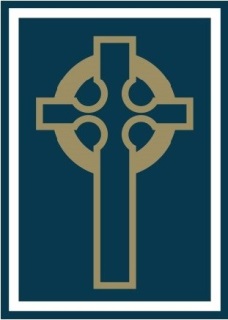 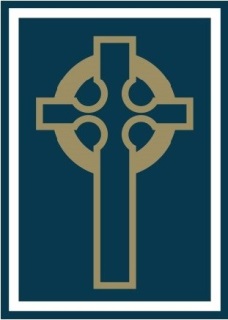 HOME – SCHOOL AGREEMENTWe aim for All Hallows RC High School to be a Catholic school to which children wish to come, to which parents wish to send their children, and where teachers wish to teach.Our Mission is to offer a high quality Catholic education for all, in an environment where Gospel Values are central to teaching and learning, and in which the unique value of each person is recognised and respected.SCHOOL’S EDUCATIONAL RESPONSIBILITIES:All Hallows RC High School will:Bring pupils to an awareness of the presence of Christ in themselves, in others and in the world around them.  Developing good and practising Catholics in a Christian community by using the example of the life of Christ in ways which make it as relevant and meaningful as possible.Provide an ordered, caring and supportive environment which celebrates diversity and equality. We will also provide for the academic, social, physical and personal development of each individual  and so helping pupils to enjoy school, so that they feel valued and appreciated as individuals.Foster academic excellence through a curriculum which is flexible and relevant to pupils at different ages and stages of development.  Develop a consistent system of assessment which will allow pupils to measure and monitor their own progress.Set challenging but achievable targets for each student and provide parents/carers with records and information about their child's educational progress and general development. Give parents/carers regular opportunities for meetings with teachers and be available at other times when concerns or questions arise.  Pass on medical and educational information that parents/carers provide where appropriate.  Keep parents/carers fully informed about important school matters through letters home, text messages, the school’s website, the newsletter and their child’s planner.  Efficiently and effectively respond to parents’/carers’ enquiries promptly and justly.Implement and maintain a high standard of behavioural attitudes and conduct.Develop sound and effective policies for the management and control of school resources.PUPIL RESPONSIBILITIES:I will:Attend school regularly and on time.Wear school uniform correctly and with pride and bring all the equipment I need every day.Take care of all school equipment and help keep our school free from litter.Be polite and show consideration and respect for others in school.Observe the school rules and behave sensibly.Complete classwork and homework to the best of my ability and show a good positive attitude towards my learning.PARENTAL RESPONSIBILITIES:As parents/carers I/we will:Ensure that my child attends school regularly and maintains a good attendance rate and arrives on time, providing school with a note to cover any absence and recognising the incurrence of a fine for term time holidays.Ensure that my child wears full school uniform in line with school policy and takes pride in their appearance.Ensure my child has all the necessary equipment and kit every day to take part in the life of the school.Inform the school of any concerns or problems that might affect my child’s work or behaviour.Support the Christian values of the school community.Support all the policies and strategies that the school uses to keep a positive working atmosphere.Give my child opportunities for home learning and support homework from school.Encourage my child to be positive about all aspects of school, including homework and the many other opportunities offered.  Support the school’s policies, guidelines and sanctions for behaviour.Raise concerns through the appropriate channels.Attend parents’ evenings and discussions about my child’s progress.Encourage my child to show kindness and consideration to others.Talk to my child about his/her experiences in school and encourage his/her to do his/her best.Attempt to support the Catholic community and the school governors in their responsibilities for maintaining the school buildings in good repair. PARENTAL DECLARATIONI / We have read the All Hallows’ Home-School Agreement.I / We note and understand the aims and values it has as a Catholic school and the educational opportunities it will provide for my / our child within a Christian context.I / We are committed to upholding the ‘Parental Responsibilities’ as outlined above in order to ensure my/our child is enabled to reach their full potential.  I / We acknowledge the information regarding the school’s expectations and will support the school in achieving these. Signed:	____________________________________ (Parent/Carer)     Date:  ____________________Signed:	____________________________________ (Parent/Carer)     Date:  ____________________of 	____________________________________ (Pupil)                  We accept that we as parents are the primary educators of our children and have an irreplaceable role to play in supporting our children’s learning at school.